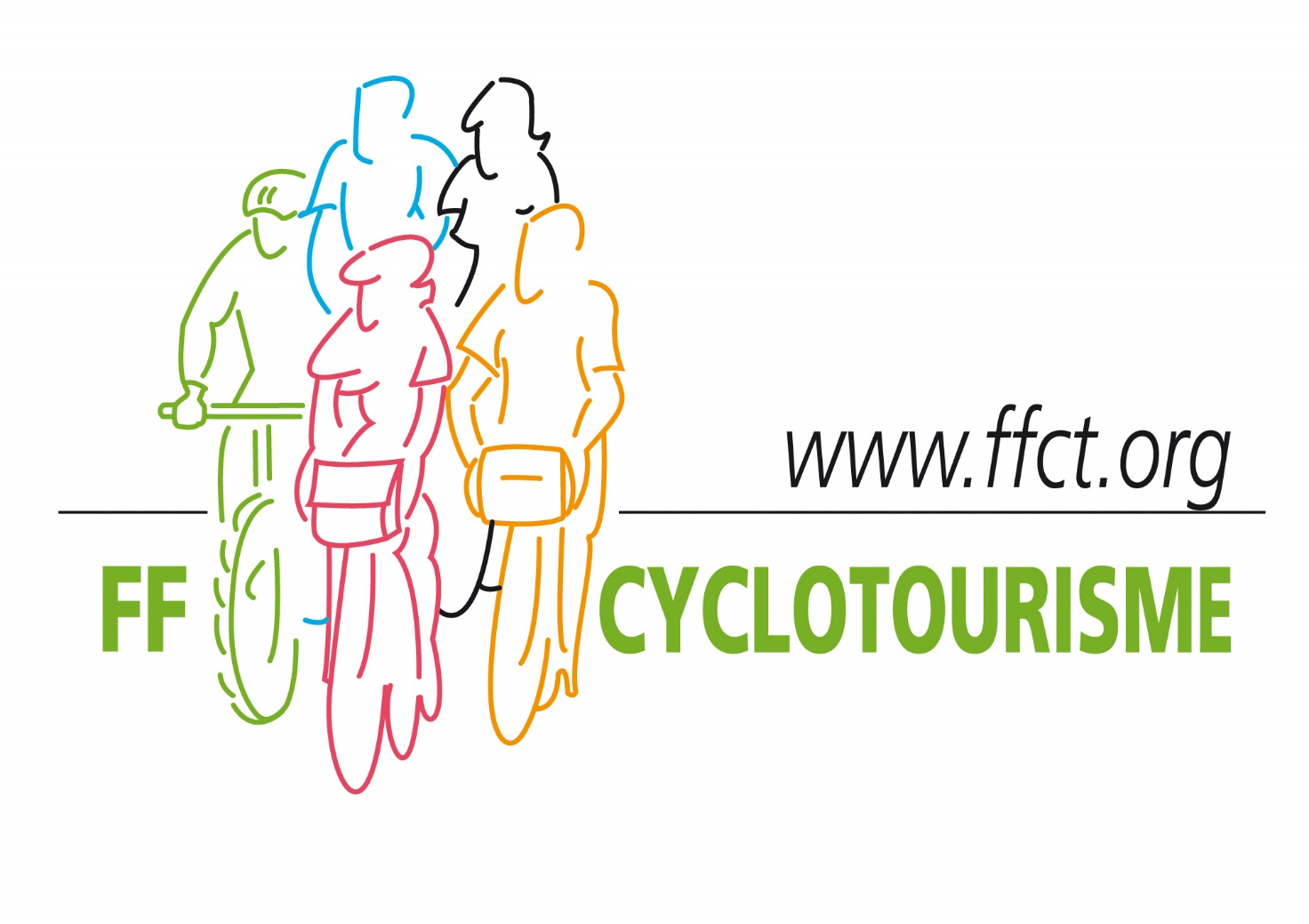 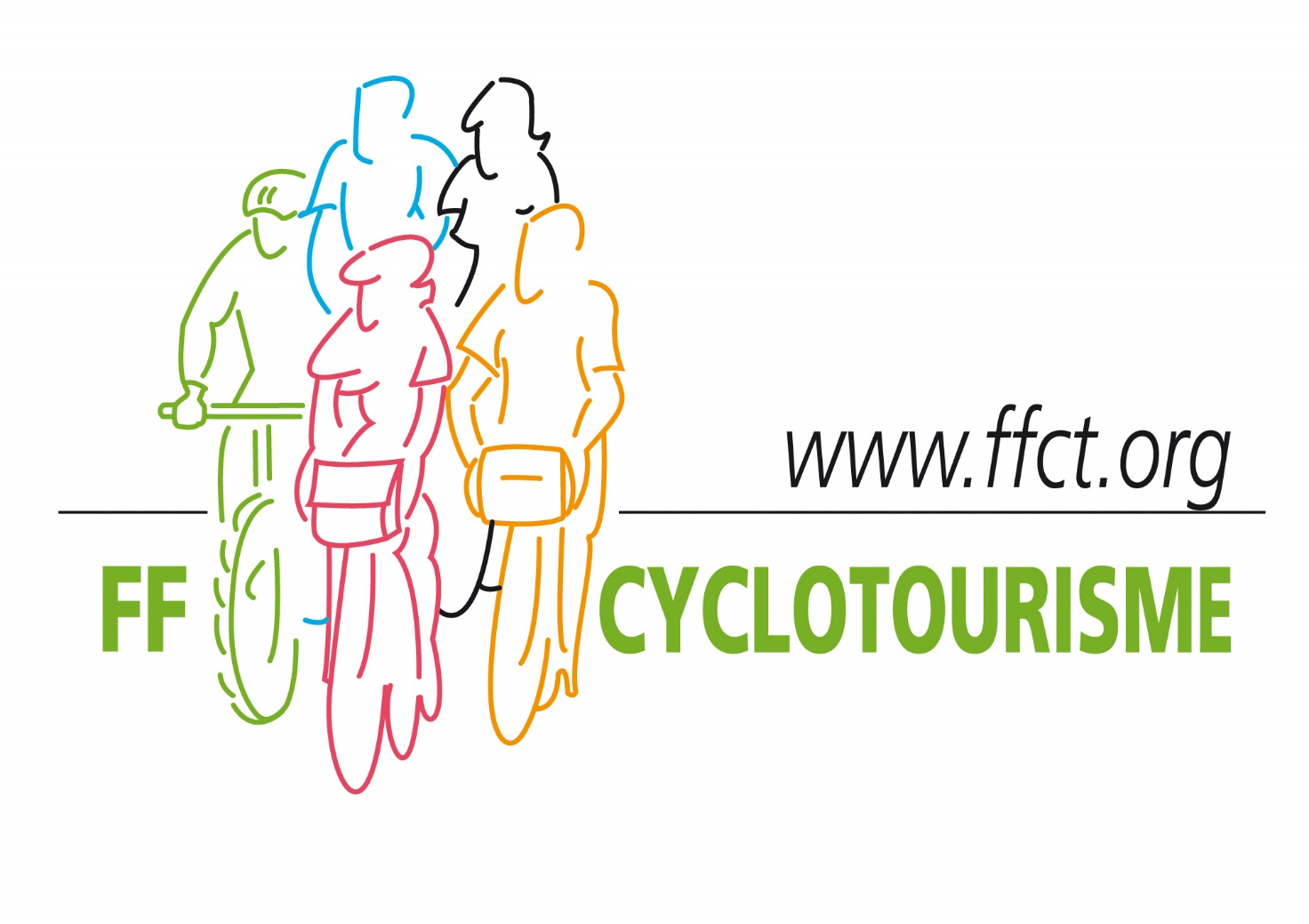 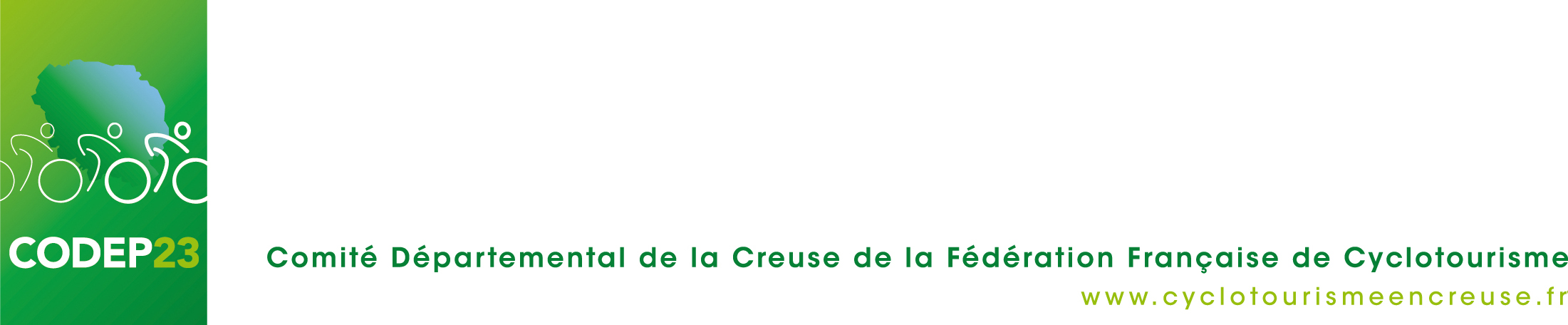 BULLETIN D'INSCRIPTIONNom :      	Prénom :      	Sexe: F 	M Date de naissance :  	Lieu de naissance :      N° de licence FFCT :        	N° de club :       Pédalant :   	Non pédalant :  Adresse :      Code postal :        Ville :      Tél. dom :       	Tél. travail :      Mobile :       	E-mail :       demande son inscription au séjour intitulé : PENISCOLA ET LE PAPA LUNA se déroulant à Péniscola (Espagne) du 20 AU 27 mai 2017 dont le coût s'élève à 420 € en chambre double – supplément de 108 € pour chambre individuelle.Je souhaite une chambre individuelle         double  à partager avec      Acompte de 150 € à régler lors de votre inscription. Le solde le 15 février 2017 accompagné de votre licence 2017.Je déclare avoir pris connaissance et accepté les tarifs ci-dessus, figurants sur le site de la F.F.C.T., sur le site du comité départemental de la Creuse F.F.C.T. et sur la plaquette de présentation du séjour ainsi que les conditions générales et particulières de vente qui forment partie intégrante de la présente réservation. Je certifie exacts les renseignements fournis et je joins la photocopie de ma licence 2015 et je règle immédiatement, à titre d'acompte, la somme de: (en chiffres) :      (en lettres)      A                        le      Signature obligatoire:Mode de règlementchèque à l'ordre de     Com CODEP 23 FFCT A adresser à Jean-Louis DEBELLUT 76, rue des tilleuls LES COUSSIERES 23000 SAINT SULPICE LE GUERETOISN.B. : les inscriptions ne sont effectives qu'à réception du bulletin complété, accompagné de l'acompte et de la copie de la licence FFCT de l'année du séjour. Assurances : Accident corporel-Rapatriement : la licence "Mini braquet" ne comporte pas ces garanties. En conséquence ceux qui n'auront pas opté pour la formule "Petit braquet" ou "Grand braquet" devront présenter obligatoirement une attestation nominative d'assistance rapatriement et maladie. Annulation, Bagages : une assurance vous est proposée, elle est à souscrire dès l'inscription (voir les conditions figurant sur le catalogue "Séjours et voyages" ou dans le dossier "Conditions Générales et Particulières des séjours et voyages F.F.C.T. joint). Mentions réglementaires : celles-ci concernent la FFCT, les ligues, les Codep, les clubs agréés bénéficiaires de l'extension d'agrément. N : IM094100034 Garanties financières : BNP Centre d'affaires Île de France Est - Tour Gamma A – 14e étage 193, rue de Bercy. 75012 Paris.Assurances Responsabilité professionnelle : Allianz France - Cabinet Gomis-Garrigues 80 Allée des Demoiselles 31400 Toulouse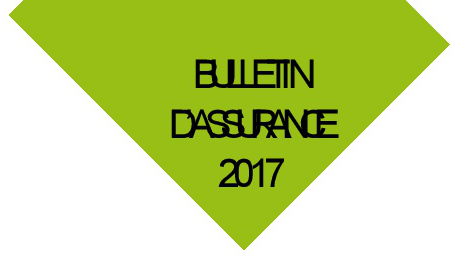 Important !En cas de souscription bulletin à renvoyerOBLIGATOIREMENT avec le bulletin d'inscription.Nom :      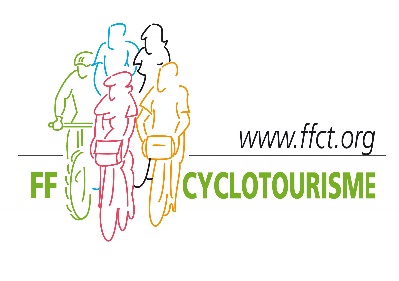 Prénom :     Adresse :     Code postal :       Ville :      Téléphone :         E-mail :      N° de licence F.F.C.T. :          Destination : Peñíscola (Espagne)  Date du séjour : 20 au 27 mai 2017ASSURANCE ANNULATION – Contrat 120 085OuASSURANCE BAGAGES – Contrat 120 085Fait à       le      		Signature du souscripteur* Cocher la case concernée * Je suis assuré(e) par le contrat fédéral Allianz N° 49924439 avec ma licence F.F.C.T. et je souscris l'assurance annulation fixée à 2% du tarif du séjour.Tarif du séjour : 420 € X 2% (arrondi à l'euro supérieur), soit 9 € (somme non remboursable) * Je ne suis pas assuré(e) par le contrat fédéral Allianz N° 49924439 avec ma licence F.F.C.T. et je souscris l'assurance annulation fixée à 3% du tarif du séjour.Tarif du séjour : 420 € X 3% (arrondi à l'euro supérieur), soit 13 € (somme non remboursable) * Je souscris également l'assurance bagages (y compris le vélo et ses accessoires)J'ajoute alors la cotisation se rapportant à l'option choisie ci-dessous :Je joins mon règlement pour un montant total de (somme non remboursable) Chèque à l'ordre de la F.F.C.T.